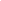 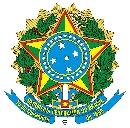 TERMO DE RESPONSABILIDADE DE ACESSO AO SISTEMA DE CONCESSÃO DE DIÁRIAS E PASSAGENS SCDPPelo presente TERMO DE RESPONSABILIDADE, eu, ________________________, CPF nº___________________ e RG nº ___________________, comprometo-me com a adequada utilização das credenciais a mim disponibilizadas para acesso ao Sistema de Concessão de Diárias e Passagens (SCDP), exclusivamente para atender às necessidades do Ministério da Educação, realizando as atividades atribuídas ao perfil Solicitante de Viagem do SCDP, sob pena de responder nas esferas penal, civil e administrativa, pelo descumprimento das regras estabelecidas ou prática de condutas ilícitas pelo mau uso dos acessos a mim disponibilizados.Estou ciente quanto à segurança e ao uso do Sistema, comprometendo-me a:Utilizar o Sistema somente para os fins previstos em nossa Instrução Normativa n° __________, Portaria 204 de 06 de fevereiro de 2020, e conforme legislação específica, sob pena de responsabilidade;Não revelar, fora do âmbito profissional, fato ou informação de qualquer natureza de que tenha conhecimento, por força de minhas atribuições, salvo em decorrência de decisão competente na esfera legal ou judicial, bem como de Autoridade Superior do Ministério da Educação;Manter absoluta cautela quando da exibição de dados em tela ou impressora, ou, ainda, na gravação em meios eletrônicos, a fim de evitar que deles venham tomar conhecimento pessoas não autorizadas;Não me ausentar do terminal sem encerrar a sessão, impedindo o uso indevido de minha senha por pessoas não autorizadas;Gerar solicitações e alterações no SCDP somente com permissão previamente definida pela Universidade Federal do Sul e Sudeste do Pará e mediante requisições originadas pelos responsáveis das unidades administrativas que utilizam o Sistema;Responder em todas as instâncias devidas, pelas consequências decorrentes das ações ou omissões de minha parte, que possam pôr em risco ou comprometer a exclusividade de conhecimento de minha senha ou das transações em que esteja habilitado; eComunicar ao Gestor Setorial da unidade administrativa, ou à área gestora do SCDP no Ministério da Educação, a necessidade de desabilitar o acesso ao SCDP, bem como providenciar o cancelamento desse Termo de Responsabilidade, quando necessário.DECLARO ter compreendido e estar de acordo com todos os itens deste termo de responsabilidade._______________, _____ de ______________de ________.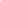 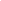 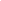 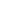 